Dear Parents and Carers, Thank you for enrolling your child to begin Kindergarten from 2021 at Good Shepherd Primary School in Plumpton. In previous years, before COVID restrictions, we have invited all parents and carers to an informational evening that took place on school grounds. Instead, we have prepared our ‘in person’ presentation via video.  Information Session Video:The link to our 2021 Kindergarten Information Session Video      After viewing this information session video, you may have questions that you would like to ask. In anticipation of this, we have arranged a process for you to ask these questions. A Google form is shared with you providing the opportunity for you to ask up to three (3) questions to which we will provide answers.             The link to a Google Form where your questions can be recorded:            Kindergarten 2021 Information Video QuestionsInformation Packs (Goodie Bags) have also been prepared to assist our new Kindergarten students, and their families, in preparing to start school. These packs will be available for you to collect on:                            When:     Friday mornings 8:30 am to 9:30 am (from Friday 23rd October)                             Where:    School Uniform Shop (entry via before and after school gate). Entry from                                             near the Parish BINGO Hall, toward the back end of school grounds. Kindergarten Orientation: This Friday, 23rd October, You will receive another email detailing the process for booking your child into their orientation to Kindergarten. Virtual Tour: Please click on the link below to take a virtual tour of Good Shepherd Primary school Plumpton       Virtual tour of Good Shepherd Primary SchoolIf you have any questions or queries regarding the information above, please contact the school either via reply email or phone the school office on 9836 7100We thank you for your support during this process. Kind regards, Tricia Carr - Principal & Paul Battikha - Assistant Principal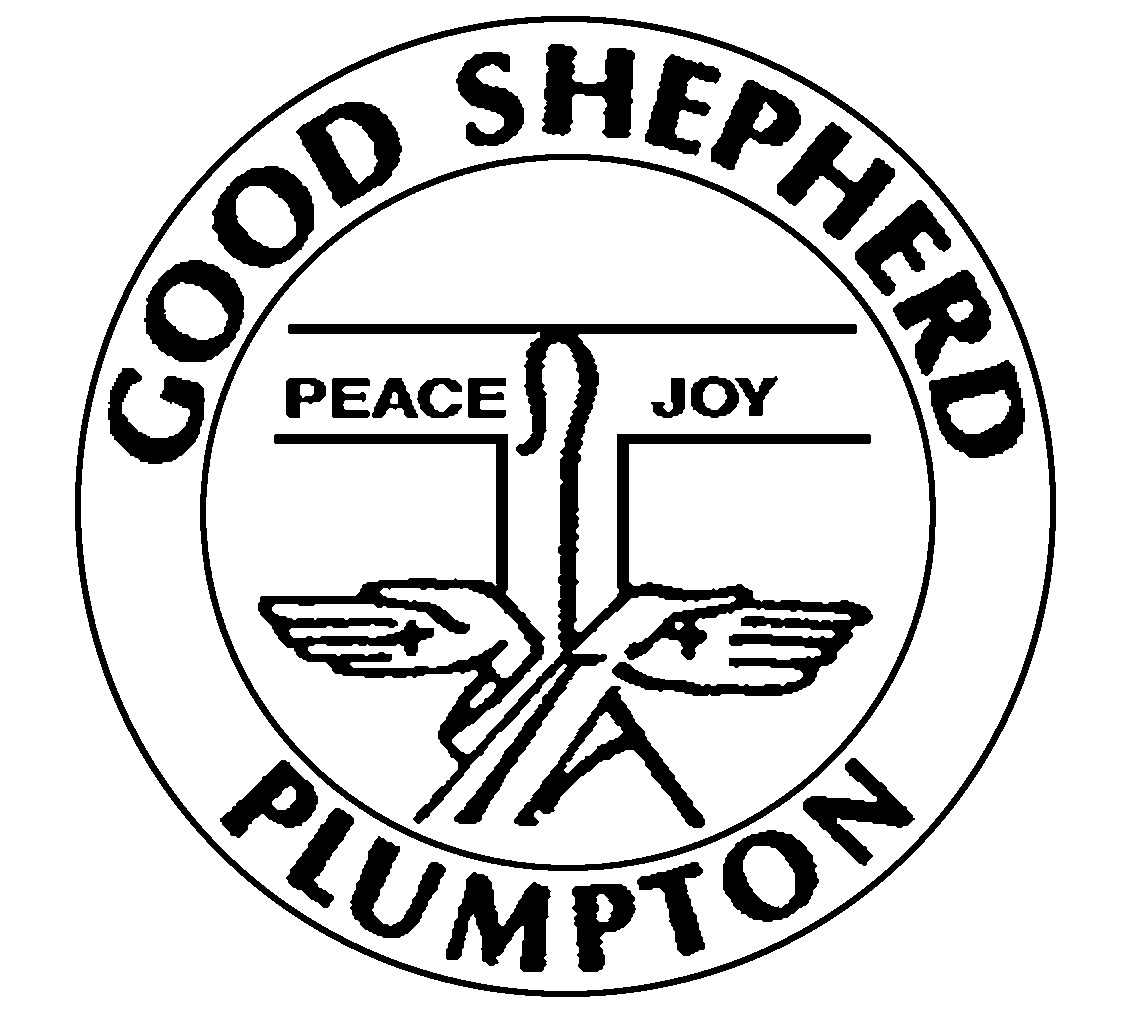 Good Shepherd Primary School134 Hyatts Road, Plumpton 2761Mail Address: Locked Bag 1001 Plumpton  NSW 2761Telephone: (02) 9836 7100    email:  goodshepherd@parra.catholic.edu.auwebsite: www.gsplumpton.catholic.edu.au